			Myers Park High 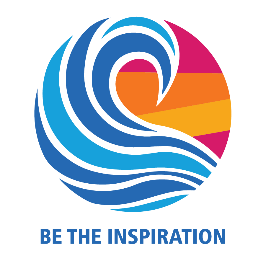 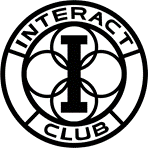 Interact Club2018-2019What is Interact?The MPHS Interact Club is a community service based club that is Sponsored and supported by the Rotary Club. During the year, we organize, plan, and complete many service projects. Most importantly, we have fun while speaking the language of service!Name: ___________________________________________________Grade Level: ___________________________________________________Cell Phone ____________________________________________________E-mail Address *PRINT NEATLY _______________________________________T-SHIRT SIZE ________________________ I understand membership means participation in club meetings/activities as listed below:REQUIREMENTS of an Interact member: Complete application and Pay Dues of $____ (Includes T-shirt and Membership costs) Agree to attend clubs service and social activities, if cannot attend let officer or advisor know in advancePlease fill out the questionnaire below.  Your opinion matters ☺Areas of Interest (Check all that apply):School ServiceCommunity ServiceInternational Service DevelopmentFund-RaisingClub ServiceSocialsOther: _____________________________Student SIGNATURE _____________________________________DATE____________Parent SIGNATURE _____________________________________DATE____________